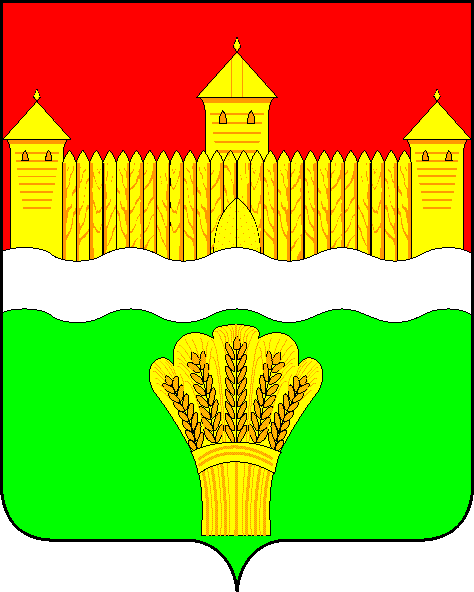 КЕМЕРОВСКАЯ ОБЛАСТЬ - КУЗБАСССОВЕТ НАРОДНЫХ ДЕПУТАТОВКЕМЕРОВСКОГО МУНИЦИПАЛЬНОГО ОКРУГАпервого созываСЕССИЯ № 1РЕШЕНИЕот «24» декабря 2019 г. № 6г. КемеровоО переименовании Совета народных депутатов Кемеровского муниципального районаРуководствуясь   Федеральным  законом  от 06.10.2003 №131-ФЗ «Об  общих  принципах  организации  местного  самоуправления  в  Российской  Федерации», в целях реализации Закона Кемеровской области - Кузбасса от 28.06.2019 №42-ОЗ «О внесении изменений Закон Кемеровской области «О статусе и границах муниципальных образований», Закона Кемеровской области – Кузбасса от 05 августа 2019 года № 68-ОЗ «О преобразовании муниципальных образований», Совет народных депутатов Кемеровского муниципального округаРЕШИЛ: Переименовать Совет народных депутатов Кемеровского муниципального района в Совет народных депутатов Кемеровского муниципального округа. Председателю Совета народных депутатов Кемеровского муниципального округа произвести действия по государственной регистрации изменений, связанных с переименованием Совета народных депутатов Кемеровского муниципального района как юридического лица в соответствии с требованиями действующего законодательства. 3.   Опубликовать настоящее решение в газете «Заря», на официальном сайте Совета народных депутатов Кемеровского муниципального округа в сети «Интернет» (www.snd-kmr.ru)4.   Решение  вступает  в  силу  с момента подписания.Председатель Совета народных депутатов  Кемеровского муниципального округа                                    В.В. Харланович          	         И.о. главы района                                                                       М.В. Коляденко 